Uppgáva um bókina Dreymar búgva Allastaðni Tú skalt arbeiða við skaldsøguni Dreymar búgva allastaðni.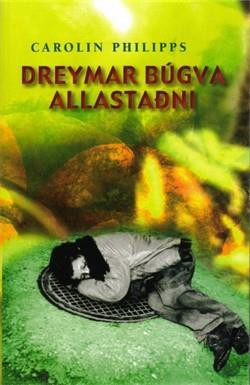 Les uppgávurnar væl ígjøgnum og ger tað, tú ert biðin um.GG. Tú skalt ikki gera allar uppgávurnar á hesum ørkunum!Tú skalt lata títt arbeið inn skrivað á teldu. Alt í alt skalt tú skriva umleið 2 síður og latainn í seinasta lagi fríggjadagin 18.des.2020. Túskalt senda við telduposti (maj-britt.jacobsen@skulin.fo). Uppseting:- Skrift og stødd: Times New Roman 12- Beinar breddar báðumegin- Linjuavstandur: 1½- Síggjast skal, hvørjar uppgávur tú hevur valt at loysa.- Skriva navn á.So byrja vit!!Hesa uppgávuna gera øll:Skriva ein samandrátt av bókini. Ein samandráttur er ein stutt frágreiðing. Tú mást gera tær greitt, hvørji høvuðspunkt eru í tekstinum og endurgeva tey.Vel minst 2 av hesum uppgávunum (uppgáva  1-6):1. Bygging: Být søguna upp í byrjan, miðju og enda. Skriva nakrar reglur um hvønn part.2. Høvuðspersónar: Vel tveir av høvuðspersónunum og lýs teir væl. Tú skalt lýsa, hvussu teir síggja út, og hvussu teir bera seg at. Legg merki til um teir broytast ígjøgnum søguna og greið frá.3. Forteljari: Hvat slag av forteljara hava vit. Hvønn týdning hevur tað fyri søguna. Er forteljarin eftirfarandi?4. Sjónarhorn: Í gjøgnum hvønn persón uppliva vit handlingina? Hvønn týdning hevur tað fyri søguna?5. Stað og tíð: Lýs støðini umrødd eru.6. Mál: Hvussu er málið í frásøgnini, og hvønn týdning hevur tað?7. Ger 5 av hesum setningunum lidnar:•   Meðan eg las, fór eg at hugsa um...•   Eg kenni aftur....•   Mær dámar væl...•   Mær dámar ikki...•   Eg skilji ikki …•   Eg haldi, at tað er løgið …•   Eg legði til merkis …•   Eg var bilsin um …•   Eg haldi …•   Eg haldi ikki …•   Um eg var …•   Eg eri ikki vís/vísur í …•   Eg havi spurningar til …•   Tað gjørdi meg illa/illan …•   Eg varð glað/glaður fyri …•   Eg lærdi at …•   Eg østi meg um …•   Tað argaði meg at …•   Tað lætnaði fyri mær at …•   Eg festi meg serliga við …Vel 1 av hesum uppgávunum (uppgáva 8-11):8.   Ger eitt ummæli av søguni. Ímynda tær, at tú arbeiðir á einum blað, og at tú skalt ummæla skaldsøguna. Gev henni stjørnur, toppurin er fimm stjørnur. Grundgev væl fyri tínum vali.9.   Næsta bókin í røðini. Ger eitt útkast til, hvat næsta bókin skal vera um10. Eitt partur afturat. Skriva ein stuttan part afturat. Tú skalt royna at skriva á sama hátt sum rithøvundurin11. Skriva eitt bræv. Skriva eitt bræv til ein av høvuðspersónunum, har tú greiðir frá, hvat tú heldur um hansara/hennara máta at loysa ella liva við trupuleikanum, og har tú gevur honum nøkur góð ráð til viðkomandi.Góðan arbeiðshug, Maj-Britt 